   Allyson Barbosa da Silva, Esp.Proporcionar base de conhecimento voltado aos aspectos do tema Qualidade na gestão de operações de manufatura. Difundir conceitos, princípios e metodologias da Qualidade de modo a proporcionar aos acadêmicos um embasamento teórico e prático sobre o assunto.HABILIDADESRelacionar e aplicar uma metodologia para o gerenciamento da qualidade dos processos que garanta estratégias de melhoria para as organizações.COMPETÊNCIASCapacidade para diagnosticar produtos ou situações não-conformes ou de risco, que estrangulem a produtividade das organizações. Utilizar ferramentas de qualidade para implantar processos de melhoria contínua visando obter o grau de excelência das empresas.   Anápolis, 29 de Março de 2022.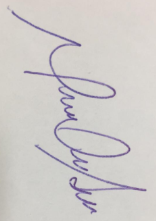 Prof. Esp. Allyson Barbosa da SilvaPROFESSOR RESPONSÁVEL PELA DISCIPLINA1. CARACTERIZAÇÃO DA DISCIPLINA1. CARACTERIZAÇÃO DA DISCIPLINANome da Disciplina: Gestão da Qualidade  Ano/semestre: 2022/1Código da Disciplina: Período: Carga Horária Total:  Carga Horária Total:  Pré-Requisito: Não se Aplica Co-Requisito: Não se Aplica 2. PROFESSOR3. EMENTAGerenciamento de Processos e Operações. TOC - Princípios gerais. Definindo Sistemas As Dimensões da Competitividade. Índice de Rendimento Operacional Global – IROG. Indicadores globais. Lead Time, Takt Time e Tempo de Ciclo. 5 passos de focalização da TOC. O mecanismo da função produção - Conceitos. Mecanismo da Função Produção - Mapeamento. Mecanismo da Função Produção - Operações. Conceitos de Gargalos e CCR's. Perdas - A Divisão do Trabalho. Perdas - As 7 Perdas, Perda por Superprodução. Perdas - Perdas por Transporte, Processamento, Produtos Defeituosos. Perdas - Perdas por Estoque, Movimento, Espera.  4. OBJETIVO GERAL5. OBJETIVOS ESPECÍFICOS5. OBJETIVOS ESPECÍFICOSUnidadesObjetivos Específicos1 – Gestão De Processos De QualidadeReconhecer o conceito de gestão da qualidade.Analisar a gestão da qualidade e de processos.Identificar as principais ferramentas para gestão da qualidade e de processos.2 – Gerenciamento de processos e operaçõesGerenciar um processo e suas operações de forma global.Identificar o inter-relacionamento existente entre um processo e suas operações.Reconhecer a forma como um processo deve ser gerenciado.3 – TOC - Princípios GeraisExplicar os princípios gerais que deram origem à teoria das restrições.Identificar os principais pressupostos que deram origem à teoria das restrições.Mostrar a meta global de um sistema produtivo de uma organização.4 – Conceitos de gargalos, ccr's e os 5 passos de focalizaçãoIdentificar os gargalos de um sistema produtivo de acordo com a teoria das restrições.Reconhecer os CCRs de um sistema produtivo de acordo com a teoria das restrições.Discutir a implantação de ações de melhoria em um sistema produtivo de uma organização, com base nos 5 Passos de Focalização da TOC.5 – Definindo sistemas. As dimensões da competitividadeExplicar o que é um sistema de produção.Identificar o inter-relacionamento existente entre sistema de produção e sistema de manufatura.Reconhecer as dimensões competitivas do mercado.6 – Índice de rendimento operacional global – IROGResolver a eficiência operacional dos postos de trabalho de um sistema produtivo.Identificar ações de melhoria para aumento da produtividade em um sistema produtivo.Explicar como o aumento de eficiência operacional pode resultar em melhor produtividade.7 – Indicadores globaisIdentificar os principais indicadores que orientam uma empresa a atingir a sua meta, de acordo com a teoria das restrições.Classificar os indicadores de acordo com a teoria das restrições.Definir a implantação de ações de melhoria em um sistema produtivo de uma organização, monitorados por um conjunto de indicadores.8 – Lead Time, Takt Time e Tempo de CicloAnalisar os conceitos de lead time, takt time e tempo de ciclo.Identificar as características do Just in Case.Reconhecer as características do Just in Time.9 – O mecanismo da função produção - ConceitosReconhecer um sistema produtivo de acordo com os conceitos do Mecanismo da Função Produção.Distinguir a Função Processo e a Função Operação de um sistema produtivo e a relação entre ambas.Identificar as atividades que agregam e que não agregam valor em um sistema produtivo de acordo com a lógica do MFP.10 – Mecanismo da Função Produção - Mapeamento.Reconhecer um sistema produtivo e realizar o mapeamento dele de acordo com a lógica do Mecanismo da Função Produção.Identificar as atividades que agregam valor e as atividades que não agregam valor existentes em um processo de produção.Propor ações de melhoria para a eliminação/redução das atividades que não agregam valor existentes em um processo de produção.11 – Mecanismo da Função Produção - Operações.Classificar as operações que ocorrem em um fluxo produtivo a partir da lógica do Mecanismo da Função Produção.Identificar as operações que agregam valor e as operações que não agregam valor, mas são necessárias para que as operações que agregam valor se realizem e as perdas existentes em um processo de produção.Encontrar ações de melhoria para a eliminação/redução das atividades que não agregam valor existentes em um processo de produção12 – Custos da não qualidade: prevenção e avaliaçãoIdentificar a composição dos custos da não qualidade.Diferenciar os custos com prevenção dos custos com avaliação da qualidade.Apontar exemplos de custos com prevenção de falhas e custos com avaliação ou detecção de problemas de qualidade.13 – Perdas - A Divisão do TrabalhoApontar os conceitos básicos relacionados às perdas e a divisão do trabalho em um sistema produtivo.Identificar os tempos de agregação de valor e os tempos de não agregação de valor durante a realização de uma atividade em um sistema produtivo.Desenvolver ações de melhoria para a eliminação/redução dos tempos de não agregação de valor existentes em um sistema produtivo.14 – Perdas - As 7 Perdas, Perda por Superprodução.Identificar as 7 Grandes Perdas existentes em um sistema produtivo de acordo com os conceitos do Sistema Toyota de Produção.Justificar as causas que originam a perda por superprodução em um sistema produtivo.Desenvolver ações de melhoria para eliminação/redução da perda por superprodução existente em um sistema produtivo.15 – Perdas - Perdas por Transporte, Processamento, Produtos Defeituosos.Identificar as perdas por transporte, por processamento e por elaborar produtos defeituosos existentes em um sistema produtivo de acordo com os conceitos do Sistema Toyota de Produção.Explicar as causas que originam esses tipos de perdas em um sistema produtivo.Encontrar ações de melhoria para eliminação/redução das perdas por transporte, por processamento e por elaborar produtos defeituosos.16 – Perdas - Perdas por Estoque, Movimento, Espera.  Identificar as perdas por estoque, movimento e espera existentes em um sistema produtivo de acordo com os conceitos do Sistema Toyota de Produção.Reconhecer as causas que originam esses tipos de perdas em um sistema produtivo.Desenvolver ações de melhoria para eliminação/redução das perdas por estoque, movimento e espera.6. HABILIDADES E COMPETÊNCIAS7. CONTEÚDO PROGRAMÁTICO7. CONTEÚDO PROGRAMÁTICO7. CONTEÚDO PROGRAMÁTICO7. CONTEÚDO PROGRAMÁTICOSemanaTítulo do ConteúdoEstratégia de ensino-aprendizagemAulaTeórica/Prática1Aula 1 - Gestão de Processos de QualidadeUnidades de aprendizagemVídeo de apresentaçãoFórum de dúvidasTeórica1Aula 2 - Gerenciamento de processos e operaçõesUnidades de aprendizagemVídeo de apresentaçãoFórum de dúvidasTeórica2Aula 3 - TOC - Princípios GeraisUnidades de aprendizagemMentoriaFórum de dúvidasTeórica2Aula 4 - Conceitos de gargalos, ccr's e os 5 passos de focalizaçãoUnidades de aprendizagemMentoriaFórum de dúvidasTeórica3Aula 5 - Definindo sistemas. As dimensões da competitividadeUnidades de aprendizagemVideoaulaProva 1Fórum de dúvidasTeórica3Aula 6 - Índice de rendimento operacional global – IROGUnidades de aprendizagemVideoaulaProva 1Fórum de dúvidasTeórica4Aula 7 - Indicadores globaisUnidades de aprendizagemMentoriaFórum de dúvidasTeórica4Aula 8 - Lead Time, Takt Time e Tempo de CicloUnidades de aprendizagemMentoriaFórum de dúvidasTeórica5Prova 2Prova 2Teórica6Aula 9 - O mecanismo da função produção - ConceitosUnidades de aprendizagemEstudo em pares – Supere-seFórum de dúvidasTeórica6Aula 10 - Mecanismo da Função Produção - MapeamentoUnidades de aprendizagemEstudo em pares – Supere-seFórum de dúvidasTeórica7Aula 11 - Mecanismo da Função Produção - Operações.Unidades de aprendizagemMentoriaWebinarFórum de dúvidasTeórica7Aula 12 - Custos da não qualidade: prevenção e avaliaçãoUnidades de aprendizagemMentoriaWebinarFórum de dúvidasTeórica8Aula 13 - Perdas - A Divisão do TrabalhoUnidades de aprendizagemVideoaulaProva 3 Fórum de dúvidasTeórica8Aula 14 - Perdas - As 7 Perdas, Perda por Superprodução.Unidades de aprendizagemVideoaulaProva 3 Fórum de dúvidasTeórica9Aula 15 - Perdas - Perdas por Transporte, Processamento, Produtos Defeituosos.Unidades de aprendizagem
MentoriaFórum de dúvidasTeórica9Aula 16 - Perdas - Perdas por Estoque, Movimento, Espera.  Unidades de aprendizagem
MentoriaFórum de dúvidasTeórica10Prova 4Prova 4Teórica8. PROCEDIMENTOS DIDÁTICOSA disciplina possui duração de 10 semanas letivas, é estruturada a partir da seguinte modelagem:•	16 unidades de aprendizagem, incluindo atividades de fixação, distribuídas pelas semanas letivas;•	1 vídeo de apresentação com o professor da disciplina na semana 1;•	2 vídeos, alternados nas semanas 3 e 8, em que o professor apresenta os aspectos centrais das atividades em estudo e oferece orientações de estudo;•	4 mentorias alternadas nas semanas:  2, 4, 7 e 9, nas quais é gerada maior proximidade com o aluno, respondendo dúvidas quanto ao conteúdo estudado e alargando as perspectivas sobre as habilidades e competências a serem desenvolvidas;•	provas on-line nas semanas 3 e 8, cuja nota é referente a 2ª VA;•	programa Supere-se de retomada de conteúdos e recuperação de notas nas semanas 6 e 7;   • provas nas semanas 5 e 10, 1ª VA e 3ª VA.9. ATIVIDADE INTEGRATIVA Não se Aplica.10. PROCESSO AVALIATIVO DA APRENDIZAGEMDevido ao contexto de combate à pandemia de COVID-19, neste semestre as avaliações ocorrerão todas em ambiente virtual de aprendizagem. Desta forma, as Verificações de Aprendizagem estarão disponíveis nas seguintes semanas da disciplina: Semana 3 - Prova 1 (2ªVA); Semana 5 – Prova 2 (1ªVA); Semana 8 - Prova 3 (2ªVA); Semana 10 - Prova  4 (3ª VA).Os valores das avaliações são: Prova (2ª VA) - 50 pontos; Prova de 1ªVA - 100 pontos; Prova (2ªVA) - 50 pontos; Prova de 3ª VA - 100 pontos.Após a 1ª verificação de aprendizagem, acontece o Programa Supere-se. Nele, por meio da aplicação da Metodologia Ativa, os estudantes são convidados a participarem de estudos em grupo com seus pares, revisando o conteúdo até ali ministrado. Para cada grupo, são destinados alunos para exercerem o papel de líder e monitor. Após um período de 14 dias, são aplicadas novas avaliações, permitindo a recuperação da nota até ali alcançada. Trata-se de uma proposta inovadora que busca promover a interação entre os discentes dos cursos EAD, gerando aprendizagem de maneira humanizada e colaborativa.Todas as avaliações propostas – 1ª, 2ª e 3ª verificações de aprendizagem – ocorrem uma vez no decorrer da oferta de uma disciplina, a qual dura 10 semanas letivas. A nota mínima para aprovação é 60. Os resultados obtidos pelo acadêmico são disponibilizados na sala de aula virtual, na área do aluno e no sistema acadêmico Lyceum, havendo integração e atualização periódica dos três ambientes virtuais.11. BIBLIOGRAFIA Básica:DEFEO, J.; JURAN, J. M. Fundamentos da qualidade para líderes. Porto Alegre: Bookman, 2015. 284 p. E-book. ISBN 9788582603451.HOPP, W. J.; SPEARMAN, M. L. A ciência da fábrica. 3. ed. Porto Alegre: Bookman, 2012. 720 p. ISBN 9788565837057.RAMOS, E. M. L S.; ALMEIDA, S. S.; ARAÚJO, A. R. Controle estatístico da qualidade. Porto Alegre: Bookman, 2013. 176 p. E-book. ISBN 9788565837163.Complementar:FITZSIMMONS, J. A.; FITZSIMMONS, M. J. Administração de serviços: operações, estratégia e tecnologia da Informação. 7. ed. Porto Alegre: AMGH, 2014. 560 p. E-book. ISBN 9788580553284.FLICK, U. Qualidade na pesquisa qualitativa. Porto Alegre: Penso, 2009. 196 p. (Coleção pesquisa qualitativa). E-book. ISBN 9788536320571.LIKER, J. K. O modelo Toyota: 14 princípios de gestão do maior fabricante do mundo. Porto Alegre: Bookman, 2005. 320 p. E-book. ISBN 9788536304953.SLACK, N. et al. Gerenciamento de operações e de processos: princípios e práticas de impacto estratégico. 2. ed. Porto Alegre: Bookman, 2013. 568 p. ISBN 9788577807970.TIDD, J.; BESSANT, J. Gestão da inovação: integrando tecnologia, mercado e mudança organizacional. 5. ed. Porto Alegre: Bookman, 2015. 648 p. E-book. ISBN 9788582603062.